                                                                    проект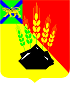  ДУМАМИХАЙЛОВСКОГО МУНИЦИПАЛЬНОГО   РАЙОНА  Р Е Ш Е Н И Е с. Михайловка26.02.2016г.                                                                                                      № О внесении изменений и дополнений в решение Думы Михайловского муниципального района от 22.08.2013 № 449 «О муниципальном дорожном фонде Михайловского муниципального района»	В соответствии с Федеральным законом от 06.10.2003 № 131-ФЗ «Об общих принципах организации местного самоуправления в Российской Федерации», Федеральным законом от 08.11.2007 № 257-ФЗ «Об автомобильных дорогах и о дорожной деятельности в Российской Федерации и о внесении изменений в отдельные законодательные акты Российской Федерации», со статьей 1794 Бюджетного Кодекса РФ от 31.07.1998 № 145-ФЗ, руководствуясь Уставом Михайловского муниципального района, Дума Михайловского муниципального районаР Е Ш И Л А:1. Внести в решение Думы Михайловского муниципального района от 22.08.2013 № 449 «О муниципальном дорожном фонде Михайловского муниципального района» следующие изменения и дополнения:пункт  4 решения дополнить абзацем 6, 7, 8  следующего содержания:- приобретение дорожно-строительной техники, необходимой для осуществления дорожной деятельности;-  оформление прав собственности на улично-дорожную сеть общего пользования местного значения и земельные участки под ними, в том числе автомобильные дороги общего значения и сооружения на них;-  на осуществление иных полномочий в области использования улично-дорожной сети общего пользования местного значения, в том числе автомобильных дорог общего пользования местного значения и сооружений на них, осуществление дорожной деятельности в соответствии с законодательством Российской федерации.2. Настоящее решение распространяет свое действие на правоотношения, возникшие с 01 января  2016 года.        3. Настоящее решение подлежит официальному опубликованию.   4.  Данное решение направить главе района для подписания.Председатель Думы Михайловскогомуниципального района                                                         В.В. Ломовцев